План-конспектТема: Лучший друг годаЦель (прогнозируемый результат): предполагается, что к окончанию урока учащиеся смогут рассказать о своих лучших друзьяхЗадачи: - способствовать совершенствованию навыков чтения;               - способствовать активизации лексического материала;     - способствовать развитию умений использовать в устной речи         информацию, полученную в ходе прочтения текста;               - создать условия для речевого взаимодействия;               - способствовать  приобщению к иноязычному общению;Оборудование урока: учебник, рабочая тетрадь, наглядный материал, раздаточный материал, аудиозапись.Приложение 1.1. It’s ok for best friends to __________ sometimes. 2. When children _________ they often break up with their school best friends. 3. If you are __________ a friend, ________ a hobby and you’ll find one. 4. I _________well with most of my classmates, but best friend is much more than that. 5. I miss my best friend even if he/she _________ for a week-end. 6. You have to _________ for unhealthy friendship that makes you feel bad about yourself. 7. _______ with friends is the best way to spend your free time. 8. Nobody in this world is rich enough to ___________ a friend.Приложение 2.I’ve known Liz since my first day at school, when we were only five. As soon as I entered the classroom I saw her sitting alone at the desk. I re- member her smiling face when I came up and sat next to her. She was a bit shy, but we got on really well at once and became great friends. We are classmates again this year and we go to school together each morning.Liz is quite tall and looks very fit because she does yoga. She’s got an oval face and beautiful green eyes. She often wears her long straight hair in a ponytail. I can say she is very pretty. Liz prefers comfortable clothes and you can often see her wearing jeans and a T-shirt or sweater.Although Liz is sometimes naughty, she’s always there for me. She is a kind person who will always listen to your problems and try to help you. I can always count on her to be honest and to give me the best advice. It seems she and I are always talking or laughing about something. She has a very nice personality. She’s serious, but fun. She can be very amusing especially when she tells stories. She’s also quite active and enjoys doing sports.One of Liz’s favourite hobbies is playing tennis. She also enjoys reading books a lot. Liz likes watching adventure films. We like going to the cinema together but sometimes can’t agree on what film to see.I’ve shared many good times with Liz. I’m happy I met her. I hope Liz and I will be in the same class again next year. I can’t imagine going to school and not having her there.Приложение 3.I’ve known Liz since my first day at school, when we were only five. As soon as I entered the classroom I saw her sitting alone at the desk. I re- member her smiling face when I came up and sat next to her. She was a bit shy, but we got on really well at once and became great friends. We are classmates again this year and we go to school together each morning.Liz is quite tall and looks very fit because she does yoga. She’s got an oval face and beautiful green eyes. She often wears her long straight hair in a ponytail. I can say she is very pretty. Liz prefers comfortable clothes and you can often see her wearing jeans and a T-shirt or sweater.Although Liz is sometimes naughty, she’s always there for me. She is a kind person who will always listen to your problems and try to help you. I can always count on her to be honest and to give me the best advice. It seems she and I are always talking or laughing about something. She has a very nice personality. She’s serious, but fun. She can be very amusing especially when she tells stories. She’s also quite active and enjoys doing sports.One of Liz’s favourite hobbies is playing tennis. She also enjoys reading books a lot. Liz likes watching adventure films. We like going to the cinema together but sometimes can’t agree on what film to see.I’ve shared many good times with Liz. I’m happy I met her. I hope Liz and I will be in the same class again next year. I can’t imagine going to school and not having her there.Complete the missing information.1) She was a bit shy, but we got on really well _________________________________.2) She’s got an oval face and __________________________________________.3) She is a kind person who will always listen  ________________________________.4) Liz likes watching _____________________________.5) I’ve shared many ____________________________. Приложение 4.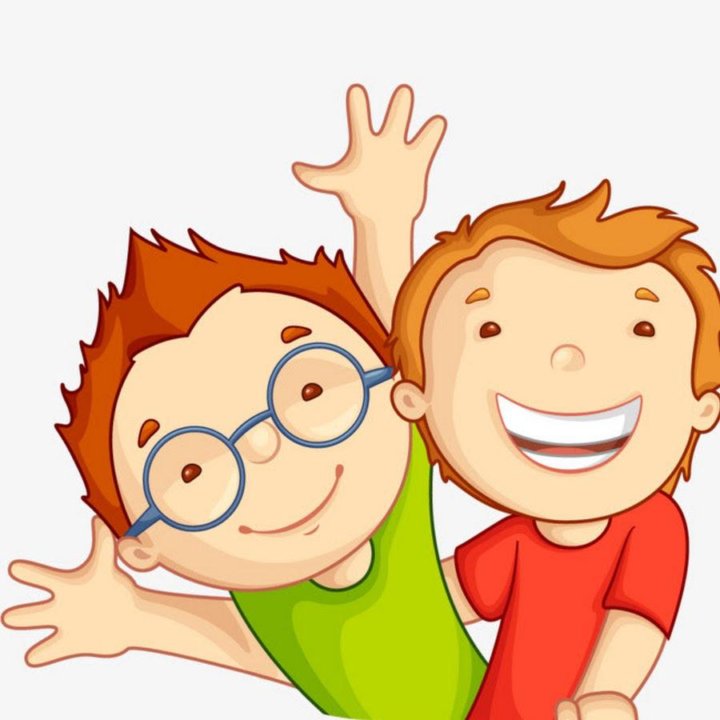 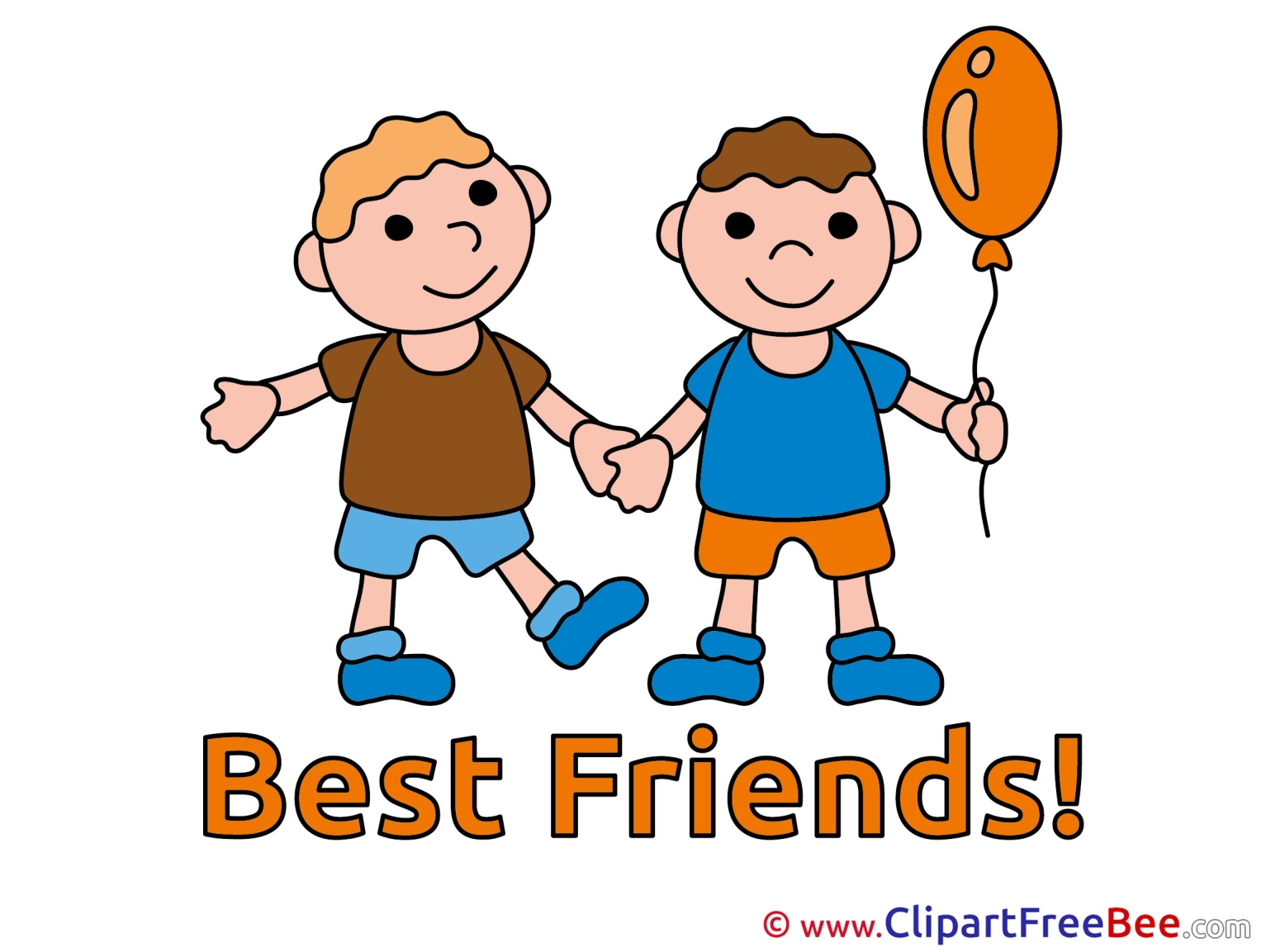 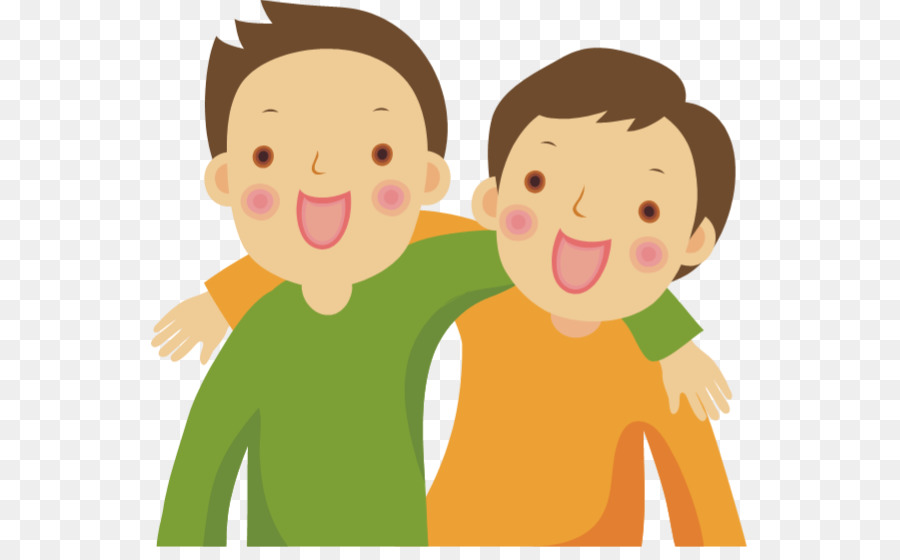 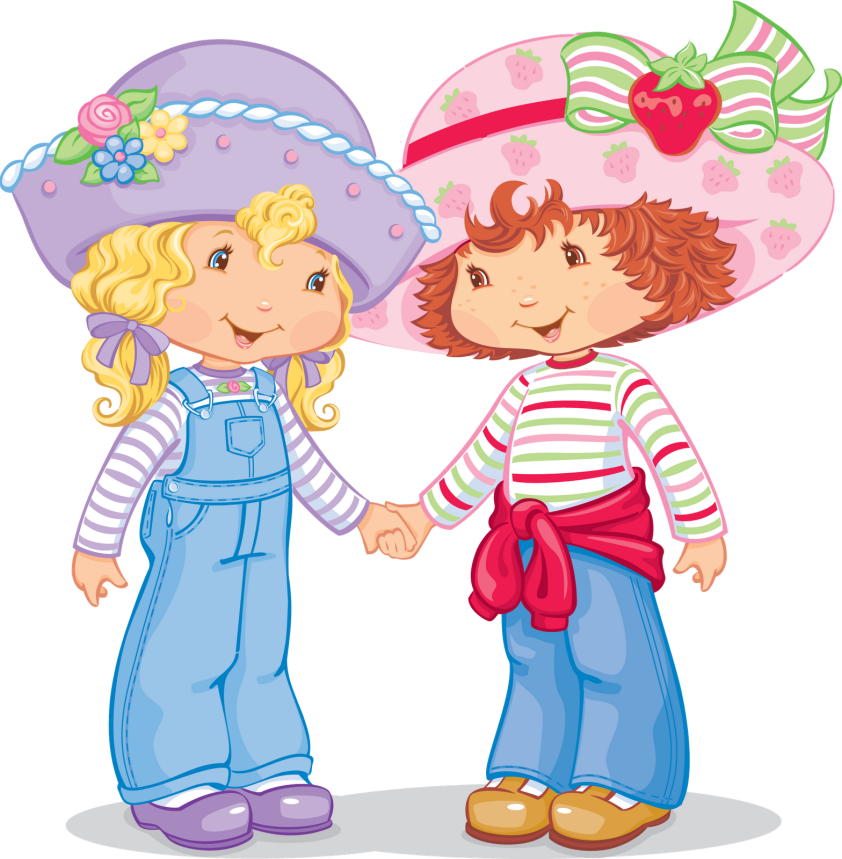 №ЭтапСодержаниеВремя1Организационно-мотивационныйэтап.Введение в атмосферу иноязычного общения.Good morning, boys and girls. I’m glad to see you. Sit down, please. Let’s start our lesson. Masha, how are you today? Dasha, what season is it now? What month is it today? Sasha, what holidays do you know? What season is it today? (Pupils answer). Good, thank you.2Речевая разминкаLook at the blackboard. We’ve got 9 sentences and 9  words. Let’s complete the statements with the phrasal verbs in the right form.Приложение 1 3Целеполагание.Обозначение цели урока.So look at the pictures on the blackboard and answer my questions, please. What do you see in these pictures? (Pupils answer) Yes, the topic of our lesson is “The best friend of the year”.Today we are going to speak about your best friends, describe the appearance and character of the best friends, read the text and do some exercises.4Активизация лексического материалаPeople have different hobbies and interests. We spend free time with best friends in different ways. Let’s make a list of things you do with your best friend. What do you do with your best friend? Let’s write down at the blackboard. You spend your free time with your friends very actively and funny.5Основной этапСовершенствование навыков восприятия иноязычной речи на слухI have got the text about our British friend Nick, who has decided to take part in a competition organized by the school magazine. He wrote about his best friend. Let’s listen to the story. Try to understand it. Catch general information. Приложение 2.Let’s answer the questions: What’s Nick’s friend name? What’s her hobby? What do they like doing together?6Предтекстовый этапСовершенствование навыков чтенияПослетекстовый этапLook at your desks. You’ve got 2 cards: blue and yellow. Pay attention to the blue cards. You should work in pairs.  Let’s read the texts. (Pupils read the texts)Приложение 3.Let’s  complete the missing information from the text. (Pupils do the task) Let’s check them up.Приложение 3.Nick has got a friend. What’s her name? What’s her appearance? What’s about her character? What’s her interests?  Let’s complete the table about Liz from your yellow cards.Приложение 4.7Контрольно-оценочный этап РефлексияПояснение выполнения домашнего заданияПодведение итогов урокаSo, Nick has got Liz. Liz is his best friend. What’s about your best friends? Tell me about your best friend. You can use the example about Liz. You’ve got 2 minutes. Who’s ready to tell me about your best friend?(Pupils answer)Today we have known some information about your best friends.So, at home I’d like you to write about your best friends. Open your record-books and write down your home task.I think our lesson is a success. And you are happy and have great emotions. You marks for today are: Dasha, I give you 9. You’ve worked very actively.Masha, I give you 8. You’ve made mistakes while talking, reading. You should read more at home.Sasha, I give you 7. Pay attention to the pronunciation of the words. get onfall outwatch outtake upthrow awaylook forgrow upgo awaygo outappearancecharacterinterestsLiz